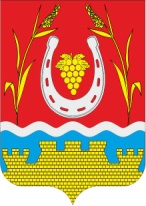 	                        	РОССИЙСКАЯ ФЕДЕРАЦИЯ                  РОСТОВСКАЯ ОБЛАСТЬЦИМЛЯНСКИЙ РАЙОНАДМИНИСТРАЦИЯ ЛОЗНОВСКОГО СЕЛЬСКОГО ПОСЕЛЕНИЯ	ПОСТАНОВЛЕНИЕ26.10.2023г.                                             № 85                                          х. Лозной «Об утверждении отчетов об исполнение плана реализации  муниципальных программ Лозновского сельского поселения по итогам 9 месяцев 2023г»В соответствии с постановлением Администрации Лозновского  сельского поселения от 10.12.2018г. №77  «Об утверждении порядка разработки, реализации и оценки эффективности муниципальных программ Лозновского сельского поселения Цимлянского района», решением Собрания депутатов Лозновского сельского поселения от 10.10.2013 №24 «Об утверждении Положения о бюджетном процессе в сельском поселении Цимлянского района», Администрация Лозновского  сельского поселения ПОСТАНОВЛЯЮ:          1. Утвердить отчет об исполнении муниципальной программы «Обеспечение качественными жилищно-коммунальными услугами населения на 2019-2030 годы»  по итогам  9 месяцев 2023года, согласно приложению №1 к настоящему постановлению.2. Утвердить отчет об исполнении муниципальной программы «Защита населения  и территории от чрезвычайных ситуаций, обеспечение пожарной безопасности и безопасности людей на водных объектах» по итогам 9 месяцев 2023 года,  согласно приложению №2 к настоящему постановлению.          3. Утвердить отчет об исполнении муниципальной программы «Охрана окружающей среды и рациональное природопользование» по итогам 9 месяцев 2023 года, согласно приложению №3 к настоящему постановлению.4.Утвердить отчет об исполнении муниципальной программы «Энергоэффективность и развитие энергетики на территории Лозновского сельского поселения» по итогам 9 месяцев  2023 года, согласно приложению №4 к настоящему постановлению.5.Утвердить отчет об исполнении муниципальной программы « Формирование комфортной современной среды на территории Лозновского сельского поселения» по итогам  9 месяцев 2023 года, согласно приложению №5 к настоящему постановлению.     6. Настоящее постановление вступает в силу со дня его подписания и подлежит размещению на официальном сайте Администрации Лозновского  сельского поселения.7.  Контроль за выполнением постановления оставляю за собойГлава АдминистрацииЛозновского  сельского поселения                                                    М.В. Шумный 					Постановление вноситведущим специалистом по вопросам ЖКХ                                                                                                                    Приложение №1                                                                            к постановлению                                                                             Администрации Лозновского                                                                            сельского поселения                                                                          от 26.10.2023 года №85ОТЧЕТОб исполнении плана реализации муниципальной программы Лозновского сельского поселения « Обеспечение качественными жилищно-коммунальными услугами населения на 2019-2030 годы» по итогам 9 месяцев 2023 года 	Отчет об исполнении плана реализации  муниципальной  программы Лозновского сельского поселения «Обеспечение качественными жилищно-коммунальными услугами населения на 2019-2030 годы»  по итогам 9 месяцев  2023 года  составлен  ведущим специалистом  по вопросам ЖКХ Администрации Лозновского сельского поселения.          На реализацию муниципальной программы в 2023 году предусмотрено 2770,5,0 тыс. рублей. Фактическое освоение средств муниципальной программы по итогам  9 месяцев  2023 года составило 1981,0 тыс. рублей.              Муниципальная программа включает в себя следующие подпрограммы:Подпрограмма 1- «Создание условий для обеспечения качественными коммунальными услугами населения»;Подпрограмма 2-«Благоустройство населенных пунктов Лозновского сельского поселения»           На реализацию основных мероприятий подпрограммы 1 «Создание условий для обеспечения качественными коммунальными услугами населения» (далее – подпрограмма 1) расходы местного бюджета предусмотрено  664,5 тыс. рублей. Фактическое освоение средств составило 444,8 тыс. рублей. Основные мероприятия подпрограммы 1 реализуется в течение 2023 года на постоянной основе.  Данные средства были потрачены на выполнение следующих видов работ: ремонт и содержание сетей уличного освещения.          На реализацию основных мероприятий подпрограммы 2 «Благоустройство населенных пунктов Лозновского сельского поселения» (далее подпрограмма 2) на 2023 год предусмотрено 2106,0 тыс. рублей. Фактическое освоение средств составило 1536,14 тыс. рублей. Основные мероприятия подпрограммы 2 реализуются в течение 2023 года на постоянной основе.          Данные средства были потрачены на выполнение следующих видов работ:  содержание мест захоронения;  благоустройство территории поселения, покос травы, спил деревьев х. Лозной – 5шт.,   организация сбора и вывоза ТБО, отлов собак на территории Лозновского сельского поселения (п. Сосенки, ст. Камышевская, х. Лозной) -13 шт.         В ходе анализа и мониторинга исполнения плана реализации муниципальной программы Лозновского сельского поселения «Обеспечение качественными жилищно-коммунальными услугами населения на 2019-2030 годы» по итогам 9 месяцев  2023 года установлено отсутствие фактов невыполнения основных мероприятий плана реализации муниципальной программы либо несоблюдение сроков их исполнения.     Приложение 1                                                                                                                                                                                                                           к приложению № 1Отчет об исполнении плана реализации муниципальной программы Лозновского сельского поселения«Обеспечение качественными жилищно-коммунальными услугами населения на 2019-2030 годы»по итогам 9 месяцев 2023 года Сведенияоб использовании бюджетных ассигнований и внебюджетных средств на реализациюмуниципальной программы Лозновского сельского поселения «Обеспечение качественными жилищно-коммунальными услугами населения на 2019-2030 годы»  по итогам 9 месяцев 2023 года                                                                                Приложение №2                                                                                к постановлению                                                                                     Администрации Лозновского                                                                                сельского поселения                                                                               от 26.10.2023 года №85ОТЧЕТ об исполнении плана реализации муниципальной программы Лозновского сельского поселения «Защита населения и территорий от чрезвычайных ситуаций, обеспечение пожарной безопасности и безопасности людей на водных объектах» по итогам 9 месяцев 2023 года       Отчет об исполнении муниципальной программы «Защита населения и территории от чрезвычайных ситуаций, обеспечение пожарной безопасности и безопасности людей на водных объектах», по итогам 9 месяцев 2023 года  составлен  ведущим специалистом по вопросам  ЖКХ Администрации Лозновского  сельского поселения. На реализацию муниципальной программы в 2023 году предусмотрено 278,0 тыс. рублей. Фактическое освоение средств муниципальной программы по итогам 9 месяцев  2023 года составило  179,4 тыс. рублей.      Муниципальная программа включает в себя следующие подпрограммы:           Подпрограмма 1 – «Пожарная безопасность»;           Подпрограмма 2 – «Защита от чрезвычайных ситуаций»;           Подпрограмма 3 -  «Обеспечение безопасности на воде».      На реализацию основных мероприятий подпрограммы 1 «Пожарная безопасность» (далее – подпрограмма 1) на 2023 год предусмотрено 59,0 тыс. рублей. Фактическое освоение средств составило 55,8 тыс. рублей. Основные мероприятия подпрограммы 1 реализуется в течение 2023 года на постоянной основе. Данные средства были потрачены на выполнение следующих видов работ:- опашка (минерализованные полосы). - приобретения оборудования (рукав высокого давления и распылительный пистолет, распылительный ствол).- страхования добровольной пожарной дружины.     На реализацию основных мероприятий подпрограммы 2 «Защита от чрезвычайных  ситуаций» (далее – подпрограмма 2) на 2023 год предусмотрено 217,0 тыс. рублей. Фактическое освоение средств составило 122,5 тыс. рублей. Основные мероприятия подпрограммы 2 реализуется в течение 2023 года на постоянной основе. Данные средства были потрачены на выполнение следующих видов работ:- приобретение и установка сирены электронной  С-40/4Э  п. Синий Курган.- страхования ГТС – 5 шт.      На реализацию основных мероприятий подпрограммы 3 «Обеспечение безопасности на воде» (далее – подпрограмма 3) на 2023 год предусмотрено 2,0 тыс. рублей. Фактическое освоение средств составило 1,0 тыс. рублей.      Информирование населения публикация статьи в газете –  1 статья.     Основные мероприятия подпрограммы 3 реализуется в течение 2023 года на постоянной основе. Освоение средств запланировано на 4 кв. 2023годаПриложение 1 к приложению №2Отчет Об исполнении плана реализации муниципальной программы Лозновского сельского поселения «Защита населения и территорий от чрезвычайных ситуаций, обеспечение пожарной безопасности и безопасности людей на водных объектах»по итогам 9 месяцев  2023 годаСведенияоб использовании бюджетных ассигнований и внебюджетных средств на реализациюмуниципальной программы Лозновского сельского поселения «Защита населения и территории от чрезвычайных ситуаций, обеспечение пожарной безопасности и безопасности людей на водных объектах»  по итогам 9 месяцев 2023 года                                                              Приложение №3                                                               к постановлению Администрации Лозновского                                                                   сельского поселения                                                                        от 26.10.2023 года №85ОТЧЕТоб исполнении плана реализации муниципальной программы Лозновского сельского поселения «Охрана окружающей среды и рациональное природопользование» по итогам 9 месяцев 2023 года.	Отчет об исполнении муниципальной программы «Охрана окружающей среды и рациональное природопользование» по итогам 9 месяцев  2023 года составлен ведущим специалистом по вопросам  ЖКХ Администрации Лозновского  сельского поселения.           На реализацию муниципальной программы в 2023 году предусмотрено 40,0  тыс. рублей. Фактическое освоение средств муниципальной программы по итогам 9 месяцев  2022 года составило 10,0 тыс. рублей.           Муниципальная программа включает в себя следующие подпрограммы:          Программа 1 – «Охрана окружающей среды в Лозновском сельском поселении»;          Программа 2 – «Формирование комплексной системы управления отходами и вторичными материальными ресурсами»          На реализацию основных мероприятий подпрограммы 1 «Охрана окружающей среды в Лозновском сельском поселении» (далее – подпрограмма 1) на 2023 г. предусмотрены 0,0 тыс. рублей. Фактическое освоение средств составило 0,0  тыс. рублей.         На реализацию основных мероприятий подпрограммы 2 «Формирование комплексной системы управления отходами и вторичными материальными ресурсами» (далее – подпрограмма 2) на 2023 г. предусмотрены 40,0 тыс. рублей. Фактическое освоение средств составило 10,0  тыс. рублей. Основные мероприятия подпрограммы 2 реализуется в течение 2023 года на постоянной основе.        Данные средства были потрачены на выполнение следующих видов работ: - приобретение специализированного контейнера для сбора, хранения и транспортировки отработанных ртутьсодержащих ламп.         В ходе анализа и мониторинга исполнения реализации муниципальной программы Лозновского сельского поселения «Охрана окружающей среды и рациональное природопользование» по итогам 9 месяцев  2023 установлено фактов невыполнения основных мероприятий плана реализации муниципальной программы либо несоблюдение сроков их исполнения. Основные  мероприятия выполняются в установленные сроки, в связи с чем, принятие дополнительных поручений не требуется.  	Приложение 1 к приложению №3ОТЧЕТоб исполнении плана реализации муниципальной программы Лозновского сельского поселения«Охрана окружающей среды и рациональное природопользование» по итогам 9 месяцев  2023 годаСведенияоб использовании бюджетных ассигнований и внебюджетных средств на реализациюмуниципальной программы Лозновского сельского поселения «Охрана окружающей среды и рациональное природопользование» по итогам 9 месяцев за 2023 года                                                       Приложение №4                                                        к постановлению                                                                             Администрации Лозновского                                                             сельского поселения                                                                      от 26.10.2023 года №85ОТЧЕТоб исполнении плана реализации муниципальной программы Лозновского сельского поселения «Энергоэффективность и развитие энергетики» по итогам  9 месяцев 2023 года              Отчет об исполнении муниципальной программы «Энергоэффективность и повышение энергетической эффективности» по итогам 9 месяцев  2023 г. составлен ведущим специалистом по вопросам  ЖКХ Администрации Лозновского сельского поселения.  На реализацию муниципальной программы в 2023 году предусмотрено 25,0 тыс. рублей. Фактическое освоение средств муниципальной программы по итогам  9 месяцев  2023 года составило  25,0 тыс. рублей.              Муниципальная программа включает в себя следующие подпрограммы:Подпрограмма 1 – «Энергосбережение и повышение энергетической эффективности».Подпрограмма  2      - «Развитие и модернизация электрических сетей, включая сети уличного освещения».На реализацию основных мероприятий подпрограммы 1 « Энергосбережение и повышение энергетической эффективности» (далее подпрограмма 1) расходы местного бюджета в сумме 25,0 тыс. рублей. Фактическое освоение средств муниципальной программы по итогам 9 месяцев  2023г. составило 25,0  тыс. рублей.            Данные средства были потрачены на выполнение следующих видов работ:- разработка документации по актуализации схемы теплоснабжения муниципального образования «Лозновское сельское поселение» Цимлянского района.        На реализацию основных мероприятий подпрограммы 2 «Развитие и модернизация электрических сетей, включая сети уличного освещения»  (далее подпрограмма 2) расходы местного бюджета в сумме  0,0 тыс. рублей. Фактическое освоение средств муниципальной программы по итогам 9 месяцев  2023г. составило 0,0  тыс. рублей.            Основные мероприятия подпрограммы 2 реализуется в течение 2023 года на постоянной основе.  Освоение средств запланировано на  4 кв. 2023года.	Приложение 1 к приложению №4ОТЧЕТоб исполнении плана реализации муниципальной программы Лозновского сельского поселения«Энергоэффективность и развитие энергетики» по итогам  9 месяцев 2023 годаСведенияоб использовании бюджетных ассигнований и внебюджетных средств на реализациюмуниципальной программы Лозновского сельского поселения «Энергоэффективность и развитие энергетики» по итогам 9 месяцев 2023 года                                                       Приложение №5                                                        к постановлению                                                                             Администрации Лозновского                                                             сельского поселения                                                                     от 26.10.2023 года №85ОТЧЕТоб исполнении плана реализации муниципальной программы Лозновского сельского поселения «Формирование комфортной современной среды на территории Лозновского сельского поселения» по итогам 9 месяцев 2023 года              Отчет об исполнении муниципальной программы «Формирование комфортной современной среды на территории Лозновского сельского поселения» по итогам  9 месяцев 2023 г. составлен ведущим специалистом  по вопросам  ЖКХ Администрации Лозновского сельского поселения.  На реализацию муниципальной программы в 2023 году предусмотрено 350,0 тыс. рублей. Фактическое освоение средств муниципальной программы по итогам 9  месяцев 2023 года составило 120,0 тыс. рублей              Муниципальная программа включает в себя следующие подпрограммы:Подпрограмма 1 – «Благоустройство общественных территорий  ».На реализацию основных мероприятий подпрограммы 1 «Благоустройство общественных территорий» (далее подпрограмма 1) расходы местного бюджета в сумме  350,0 тыс. рублей. Фактическое освоение средств муниципальной программы по итогам 9 месяцев  2023г. составило 120,0 тыс. рублей.          Основные мероприятия подпрограммы 1 реализуется в течение 2023 года на постоянной основе.       Данные средства были потрачены на выполнение следующих видов работ:- разработка документации по проекту работ «Бакреновский источник» муниципального образования «Лозновское сельское поселение» Цимлянского района.       Освоение средств запланировано на 4 кв. 2023годаПриложение 1 к приложению №5ОТЧЕТоб исполнении плана реализации муниципальной программы Лозновского сельского поселения«Формирование комфортной современной среды на территории Лозновского сельского поселения» по итогам 9 месяцев  2023 годаСведенияоб использовании бюджетных ассигнований и внебюджетных средств на реализациюмуниципальной программы Лозновского сельского поселения «Формирование комфортной современной среды на территории Лозновского сельского поселения» по итогам 9 месяцев  2023 года	№ п/пНомер и наименование Ответственный исполнитель, соисполнитель, участник (должность /ФИО)Результат реализации (краткое описание)Фактическая дата начала реализации Фактическая дата окончания реализация, наступления контрольного событияРасходы местного бюджета на реализацию муниципальной программы тыс. рублейРасходы местного бюджета на реализацию муниципальной программы тыс. рублейРасходы местного бюджета на реализацию муниципальной программы тыс. рублейОбъемы неосвоенных средств и причины их неосвоения 	№ п/пНомер и наименование Ответственный исполнитель, соисполнитель, участник (должность /ФИО)Результат реализации (краткое описание)Фактическая дата начала реализации Фактическая дата окончания реализация, наступления контрольного событияПредусмотрено муниципальной программой Предусмотрено сводной бюджетной росписью Факт на отчетную дату Объемы неосвоенных средств и причины их неосвоения 123456789101Подпрограмма 1 «Создание условий для обеспечения качественными коммунальными услугами населения»ведущий специалист   по вопросам ЖКХ  Я.С. Шевердинова Комплексное решение вопросов, связанных с организацией уличного освещения, повышением качества жизни населения на территории поселения 01.01.202331.12.2023664,5664,5444,9219,6Освоение средств запланировано  на 4 кв. 20232Основное мероприятие 1.1. Мероприятия по обслуживанию сетей уличного освещения Ведущий специалист  по вопросам ЖКХ  Я.С. ШевердиноваПовышение удовлетворенности и населения Лозновского сельского поселения уровнем освещенности; поддержание сетей уличного освещения01.01.202331.12.2023664,5       664,5444,9219,6Освоение средств запланировано на 4 кв. 20233Подпрограмма 2: Благоустройство населенных пунктов Лозновского сельского поселенияведущий специалист  по вопросам ЖКХ Я.С. ШевердиноваСовершенствование системы комплексного благоустройства и санитарного содержания населенных пунктов  01.01.202331.12.20232106,02106,0   1536,1    569,9Освоение средств запланировано на 4 кв. 20234Основное мероприятие 2.1. Расходы на организацию и содержание мест захоронения ведущий специалист по вопросам ЖКХ Я.С. ШевердиноваНаведение и поддержание чистоты и порядка в местах захоронения территории поселения 01.01.202331.12.2023   551,6      551,6    551,605Основное мероприятие 2.2.Мероприятия по повышению общего уровня благоустройства территории поселения, организации сбора и вывоза ТКО, озеленения населенных пунктов ведущий специалист  по вопросам ЖКХ Я.С. ШевердиноваПовышение удовлетворенности населения Лозновского сельского поселения организацией благоустройства, улучшение экологической обстановки, улучшение эстетического вида территории поселения 01.01.202331.12.2023 1289,01289,0  822,54466,46Освоение средств запланировано на 4 кв. 2023 6Основное мероприятие 2.3 Развитие материальной базы муниципальной базы муниципального образования в сфере обращения с твердыми коммунальными отходами, включая приобретение спец. техники ведущий специалист  по вопросам ЖКХ Я.С. ШевердиноваПовышение  охвата населения планово-регулярной сбора и вывоза твердых бытовых отходов, сокращение количества несанкционированных мест размещения ТКО01.01.202331.12.20230,00,00,00,0 7.Основные мероприятие 2.4. прочие мероприятии по благоустройству  ведущий специалист  по вопросам ЖКХ Я.С. ШевердиноваПовышение удовлетворенности населения Лозновского сельского поселения организацией благоустройства, улучшение эстетического вида территории поселения01.01.202331.12.2023   265,4         265,4  162,0            103,4Освоение средств запланировано на 4 кв. 20238.Основные мероприятие 2.5.коронавирусной инфекции COVID-2019ведущий специалист  по вопросам ЖКХ Я.С. Шевердинова01.01.202331.12.2023   0,0     0,0     0,00,0СтатусНаименование муниципальной программы, основного мероприятияИсточники финансированияОбъем расходов, (тыс. руб.)предусмотренных Объем расходов, (тыс. руб.)предусмотренных Фактические расходы (тыс. руб.) <1>СтатусНаименование муниципальной программы, основного мероприятияИсточники финансированиямуниципальной  программой Сводной бюджетной росписьюФактические расходы (тыс. руб.) <1>12345Муниципальная программа«Обеспечение качественными жилищно –коммунальными услугами населения на 2019 -2030 годы»   всего         <3>                  2770,5         2770,5       1981,0       Муниципальная программа«Обеспечение качественными жилищно –коммунальными услугами населения на 2019 -2030 годы»   местный бюджет           2770,5         2770,51981,0Муниципальная программа«Обеспечение качественными жилищно –коммунальными услугами населения на 2019 -2030 годы»   безвозмездные поступления в местный бюджет, <2>---Муниципальная программа«Обеспечение качественными жилищно –коммунальными услугами населения на 2019 -2030 годы»   в том числе за счет средств:---Муниципальная программа«Обеспечение качественными жилищно –коммунальными услугами населения на 2019 -2030 годы»   - областного бюджета Муниципальная программа«Обеспечение качественными жилищно –коммунальными услугами населения на 2019 -2030 годы»   - бюджета района---Муниципальная программа«Обеспечение качественными жилищно –коммунальными услугами населения на 2019 -2030 годы»   внебюджетные источники---Подпрограмма 1Расходы «Создание условий для обеспечения коммунальными услугами населения» всего             <3>    664,5            664,5444,9Подпрограмма 1Расходы «Создание условий для обеспечения коммунальными услугами населения» местный бюджет 664,5            664,5         444,9Подпрограмма 1Расходы «Создание условий для обеспечения коммунальными услугами населения» безвозмездные поступления в местный бюджет, <2>---Подпрограмма 1Расходы «Создание условий для обеспечения коммунальными услугами населения» в том числе за счет средств:---Подпрограмма 1Расходы «Создание условий для обеспечения коммунальными услугами населения» - областного бюджета Подпрограмма 1Расходы «Создание условий для обеспечения коммунальными услугами населения» - бюджета района---Подпрограмма 1Расходы «Создание условий для обеспечения коммунальными услугами населения» внебюджетные источники-	-	-Подпрограмма 2Расходы на «Благоустройство населенных пунктов Лозновского сельского поселения»всего             <3>    2106,0          2106,01536,1Подпрограмма 2Расходы на «Благоустройство населенных пунктов Лозновского сельского поселения»местный бюджет 2106,02106,01536,1Подпрограмма 2Расходы на «Благоустройство населенных пунктов Лозновского сельского поселения»безвозмездные поступления в местный бюджет, <2>---Подпрограмма 2Расходы на «Благоустройство населенных пунктов Лозновского сельского поселения»в том числе за счет средств:---Подпрограмма 2Расходы на «Благоустройство населенных пунктов Лозновского сельского поселения»- областного бюджета ---Подпрограмма 2Расходы на «Благоустройство населенных пунктов Лозновского сельского поселения»- бюджета района---Подпрограмма 2Расходы на «Благоустройство населенных пунктов Лозновского сельского поселения»внебюджетные источники---№ п/п Номер и наименование Ответственный исполнитель, соисполнитель, участник (должность/ ФИО) Результат реализации (краткое описание)Фактическая дата начала реализации Фактическая дата окончания реализации, наступления контрольного события Расходы местного бюджета на реализацию муниципальной программы, тыс. рублейРасходы местного бюджета на реализацию муниципальной программы, тыс. рублейРасходы местного бюджета на реализацию муниципальной программы, тыс. рублейРасходы местного бюджета на реализацию муниципальной программы, тыс. рублейОбъемы неосвоенных средств и причины их неосвоения № п/п Номер и наименование Ответственный исполнитель, соисполнитель, участник (должность/ ФИО) Результат реализации (краткое описание)Фактическая дата начала реализации Фактическая дата окончания реализации, наступления контрольного события Предусмотрено муниципальной программойПредусмотрено сводной бюджетной росписью Предусмотрено сводной бюджетной росписью Факт на отчетную датуОбъемы неосвоенных средств и причины их неосвоения 1.Подпрограмма 1:Пожарная безопасность ведущий специалист  по вопросам ЖКХ Я.С. ШевердиноваПожарная безопасность на территории Лозновского сельского поселения        01.01.202331.12.2023г.59,0  59,0  59,0   55,83,2Освоение средств запланировано на 4 кв. 2023 года2Основное мероприятие 1.1: Финансовое обеспечение по гражданской обороне предупреждению и ликвидации чрезвычайных ситуаций Администрации Лозновского сельского поселения ведущий специалист  по вопросам ЖКХЯ.С. ШевердиноваОсуществление функции по обеспечению предупреждения и ликвидации последствий чрезвычайных ситуаций и пожарной безопасности на территории Лозновского сельского поселения, а также координации, регулирования и контроля противопожарных и спасательных подразделений  01.01.202331.12.20230,00,00,00,00,0Основные мероприятие 1.2: Дооснащение необходимым имуществом, оборудованием, снаряжением и улучшение материально-технической базы добровольных пожарных дружин Лозновского сельского поселения ведущий  специалист по вопросам ЖКХ Я.С. 	Шевердинова  Улучшение оперативных возможностей добровольных пожарных дружин Лозновского сельского поселения   при тушении пожаров и спасании людей на пожарах01.01.202331.12.202330,030,030,030,00,0Основные мероприятие 1:3:Проведение профилактических мероприятий по обеспечению пожарной безопасностиведущий  специалист по вопросам ЖКХ Я.С. 	Шевердинова Осуществление функции по обеспечению предупреждения и ликвидации последствий чрезвычайных ситуаций и пожарной безопасности на территории Лозновского сельского поселения, а также координации, регулирования и контроля противопожарных и спасательных подразделений  01.01.202331.12.202329,029,029,025,83,2Освоение средств запланировано на 4 кв. 2023 года3.Подпрограмма 2: Защита от чрезвычайных ситуацийведущий специалист  по вопросам ЖКХЯ.С. ШевердиноваЗащита от чрезвычайных ситуаций на территории Лозновского сельского поселения 01.01.202331.12.2023217,0217,0217,0122,5	94,5Освоение средств запланировано на 4 кв. 2023 года4.Основное мероприятие 2.2 Улучшению материально-технической базы по предупреждению и ликвидации чрезвычайных ситуаций Администрации Лозновского сельского поселения ведущий специалист  по вопросам ЖКХЯ.С. ШевердиноваУлучшения процесса обучения и повышение уровня подготовки специалистов к действиям при возникновении чрезвычайных ситуаций, хранение и обновление материального резерва для ликвидации крупномасштабных чрезвычайных ситуаций01.01.202331.12.202320,020,020,018,11,95Основное мероприятие 2.3: Проводимых мероприятий по ГТС и страхования опасного объекта за причинением вреда в результате аварии гидротехнических сооруженийведущий специалист по вопросам ЖКХ Я.С. ШевердиноваСвоевременное информирование населения об угрозе и возникновении чрезвычайных ситуаций01.01.202331.12.2023      197,0197,0197,0104,492,6 Освоение средств запланировано на 4 кв. 2023 года6Подпрограмма 3:Обеспечение безопасности на воде ведущий специалист  по вопросам ЖКХЯ.С. ШевердиноваОбеспечение безопасности на воде  01.01.202331.12.2023 2,02,02,01,01,0Освоение средств запланировано на 4 кв. 2023 года7.Основное мероприятие 3.1: Информирование население через публикации статьи в газетеведущий специалист  вопросам ЖКХ Я.С. ШевердиноваПовышение уровня безопасности нахождения граждан на воде01.01.202331.12.20232,02,01,01,01,0Освоение средств запланировано на 4 кв. 2023 годаСтатусНаименование муниципальной программы, основного мероприятияИсточники финансированияОбъем расходов, (тыс. руб.)предусмотренных Объем расходов, (тыс. руб.)предусмотренных Фактические расходы (тыс. руб.) Фактические расходы (тыс. руб.) СтатусНаименование муниципальной программы, основного мероприятияИсточники финансированиямуниципальной  программой Сводной бюджетной росписьюМуниципальная программа«Защита населения и территории от чрезвычайных ситуаций, обеспечение пожарной безопасности и безопасности людей на водных объектах»  всего         <3>                  278,0278,0179,4179,4Муниципальная программа«Защита населения и территории от чрезвычайных ситуаций, обеспечение пожарной безопасности и безопасности людей на водных объектах»  местный бюджет 278,0          278,0        179,4Муниципальная программа«Защита населения и территории от чрезвычайных ситуаций, обеспечение пожарной безопасности и безопасности людей на водных объектах»  безвозмездные поступления в местный бюджет, <2>---Муниципальная программа«Защита населения и территории от чрезвычайных ситуаций, обеспечение пожарной безопасности и безопасности людей на водных объектах»  в том числе за счет средств:---Муниципальная программа«Защита населения и территории от чрезвычайных ситуаций, обеспечение пожарной безопасности и безопасности людей на водных объектах»  - областного бюджета                  ---Муниципальная программа«Защита населения и территории от чрезвычайных ситуаций, обеспечение пожарной безопасности и безопасности людей на водных объектах»  - бюджета района---Муниципальная программа«Защита населения и территории от чрезвычайных ситуаций, обеспечение пожарной безопасности и безопасности людей на водных объектах»  внебюджетные источники---Подпрограмма 1Расходы на обеспечение деятельности пожарной безопасностивсего             <3>    59,059,055,855,8Подпрограмма 1Расходы на обеспечение деятельности пожарной безопасностиместный бюджет 59,059,0         55,8Подпрограмма 1Расходы на обеспечение деятельности пожарной безопасностибезвозмездные поступления в местный бюджет, <2>---Подпрограмма 1Расходы на обеспечение деятельности пожарной безопасностив том числе за счет средств:---Подпрограмма 1Расходы на обеспечение деятельности пожарной безопасности- областного бюджета --            -Подпрограмма 1Расходы на обеспечение деятельности пожарной безопасности- бюджета района---Подпрограмма 1Расходы на обеспечение деятельности пожарной безопасностивнебюджетные источники---Подпрограмма 2Расходы на защиту от чрезвычайных ситуаций в границах поселения в части содержания специалиставсего             <3>    217,0217,0        122,5        122,5Подпрограмма 2Расходы на защиту от чрезвычайных ситуаций в границах поселения в части содержания специалистаместный бюджет 217,0217,0 122,5Подпрограмма 2Расходы на защиту от чрезвычайных ситуаций в границах поселения в части содержания специалистабезвозмездные поступления в местный бюджет, <2>---Подпрограмма 2Расходы на защиту от чрезвычайных ситуаций в границах поселения в части содержания специалистав том числе за счет средств:---Подпрограмма 2Расходы на защиту от чрезвычайных ситуаций в границах поселения в части содержания специалиста- областного бюджета ---Подпрограмма 2Расходы на защиту от чрезвычайных ситуаций в границах поселения в части содержания специалиста- бюджета района---Подпрограмма 2Расходы на защиту от чрезвычайных ситуаций в границах поселения в части содержания специалиставнебюджетные источники---Подпрограмма 3Расходы на обеспечения безопасности на воде.всего             <3>    2,02,01,01,0Подпрограмма 3Расходы на обеспечения безопасности на воде.местный бюджет 2,02,0          1,0Подпрограмма 3Расходы на обеспечения безопасности на воде.безвозмездные поступления в местный бюджет, <2>---Подпрограмма 3Расходы на обеспечения безопасности на воде.в том числе за счет средств:---Подпрограмма 3Расходы на обеспечения безопасности на воде.- областного бюджета ---Подпрограмма 3Расходы на обеспечения безопасности на воде.- бюджета района---Подпрограмма 3Расходы на обеспечения безопасности на воде.внебюджетные источники---№ п/п Номер и наименование Ответственный исполнитель, соисполнитель, участник (должность/ ФИО) Результат реализации (краткое описание)Фактическая дата начала реализации Фактическая дата окончания реализации, наступления контрольного события Расходы местного бюджета на реализацию муниципальной программы, тыс. рублейРасходы местного бюджета на реализацию муниципальной программы, тыс. рублейРасходы местного бюджета на реализацию муниципальной программы, тыс. рублейОбъемы неосвоенных средств и причины их неосвоения № п/п Номер и наименование Ответственный исполнитель, соисполнитель, участник (должность/ ФИО) Результат реализации (краткое описание)Фактическая дата начала реализации Фактическая дата окончания реализации, наступления контрольного события Предусмотрено муниципальной программойПредусмотрено сводной бюджетной росписью Факт на отчетную датуОбъемы неосвоенных средств и причины их неосвоения 1.Подпрограмма 1:«Охрана окружающей среды в Лозновском сельском поселении» ведущий специалист по вопросам ЖКХЯ.С. ШевердиноваФормирование экологической культуры населения  Лозновского сельского поселения     01.01.202331.12.2023г.0,00,0 0,00,02Основное мероприятие 1.1:  Мероприятия по предотвращению негативного воздействия на окружающую среду и снижению загрязнения атмосферного воздухаведущий специалист по вопросам ЖКХЯ.С. ШевердиноваПовышение экологической грамотности населения; вовлечение широких слоев населения в природоохранные мероприятия 01.01.202331.12.20230,00,00,00,03.Основное мероприятие 1.2:Экологическое просвещение в части информирования населения через средства массовой информации  о природоохранной деятельности и состоянии окружающей среды и природных ресурсов Лозновского  сельского поселенияведущий специалист  по вопросам ЖКХЯ.С. ШевердиноваПовышение экологической грамотности населения; вовлечение широких слоев населения в природоохранные мероприятия; обеспечение библитек поселения информацией о состоянии окружающей среды и природных ресурсов01.01.202331.12.20230,00,00,00,04.Подпрограмма 2 «Формирование комплексной системы управления отходами и вторичными материальными ресурсами»  ведущий специалист по вопросам ЖКХ Я.С. ШевердиноваСнижение объемов негативного воздействия на окружающую среду при осуществлении хозяйственной и иной деятельности01.01.202331.12.202340,040,010,030,0Освоение средств запланировано на 4 кв. 2023 года5Основное мероприятие 2.1 Ликвидация несанкционированных свалок, навалов мусора и ТКО на территории   Лозновского сельского поселения ведущим специалист  по вопросам ЖКХ Я.С. ШевердиноваПроведение мероприятий по рекультивации свалок01.01.202331.12.20230,00,00,00,0ОМ.2.1. Система сбора   и вывоза ТКО ведущим специалист  по вопросам ЖКХ Я.С. Шевердинова01.01.202331.12.202340,040,010,030,0Освоение средств запланировано на 4 кв. 2023 годаСтатусНаименование муниципальной программы, основного мероприятияИсточники финансированияОбъем расходов, (тыс. руб.)предусмотренных Объем расходов, (тыс. руб.)предусмотренных Фактические расходы (тыс. руб.) <1>СтатусНаименование муниципальной программы, основного мероприятияИсточники финансированиямуниципальной  программой Сводной бюджетной росписьюФактические расходы (тыс. руб.) <1>12345Муниципальная программа« Охрана окружающей среды и рациональное природопользование»  всего         <3>        40,040,0	10,0Муниципальная программа« Охрана окружающей среды и рациональное природопользование»  местный бюджет 40,040,010,0Муниципальная программа« Охрана окружающей среды и рациональное природопользование»  безвозмездные поступления в местный бюджет, <2>--Муниципальная программа« Охрана окружающей среды и рациональное природопользование»  в том числе за счет средств:---Муниципальная программа« Охрана окружающей среды и рациональное природопользование»  - областного бюджета ---Муниципальная программа« Охрана окружающей среды и рациональное природопользование»  - бюджета района---Муниципальная программа« Охрана окружающей среды и рациональное природопользование»  внебюджетные источники---Подпрограмма 1Расходы  на «Охрана окружающей среды на территории Лозновского сельского поселения»всего             <3>    0,00,00,0Подпрограмма 1Расходы  на «Охрана окружающей среды на территории Лозновского сельского поселения»местный бюджет 0,00,00,0Подпрограмма 1Расходы  на «Охрана окружающей среды на территории Лозновского сельского поселения»безвозмездные поступления в местный бюджет, <2>---Подпрограмма 1Расходы  на «Охрана окружающей среды на территории Лозновского сельского поселения»в том числе за счет средств:---Подпрограмма 1Расходы  на «Охрана окружающей среды на территории Лозновского сельского поселения»- областного бюджета ---Подпрограмма 1Расходы  на «Охрана окружающей среды на территории Лозновского сельского поселения»- бюджета района---Подпрограмма 1Расходы  на «Охрана окружающей среды на территории Лозновского сельского поселения»внебюджетные источники---Подпрограмма 2Расходы на «Формирование комплексной системе управления отходами и вторичными материальными ресурсами»всего             <3>    40,040,010,0Подпрограмма 2Расходы на «Формирование комплексной системе управления отходами и вторичными материальными ресурсами»местный бюджет 40,040,010,0Подпрограмма 2Расходы на «Формирование комплексной системе управления отходами и вторичными материальными ресурсами»безвозмездные поступления в местный бюджет, <2>---Подпрограмма 2Расходы на «Формирование комплексной системе управления отходами и вторичными материальными ресурсами»в том числе за счет средств:---Подпрограмма 2Расходы на «Формирование комплексной системе управления отходами и вторичными материальными ресурсами»- областного бюджета ---Подпрограмма 2Расходы на «Формирование комплексной системе управления отходами и вторичными материальными ресурсами»- бюджета района---Подпрограмма 2Расходы на «Формирование комплексной системе управления отходами и вторичными материальными ресурсами»внебюджетные источники---№ п/п Номер и наименование Ответственный исполнитель, соисполнитель, участник (должность/ ФИО) Результат реализации (краткое описание)Фактическая дата начала реализации Фактическая дата окончания реализации, наступления контрольного события Расходы местного бюджета на реализацию муниципальной программы, тыс. рублейРасходы местного бюджета на реализацию муниципальной программы, тыс. рублейРасходы местного бюджета на реализацию муниципальной программы, тыс. рублейОбъемы неосвоенных средств и причины их неосвоения № п/п Номер и наименование Ответственный исполнитель, соисполнитель, участник (должность/ ФИО) Результат реализации (краткое описание)Фактическая дата начала реализации Фактическая дата окончания реализации, наступления контрольного события Предусмотрено муниципальной программойПредусмотрено сводной бюджетной росписью Факт на отчетную датуОбъемы неосвоенных средств и причины их неосвоения 1.Программа:«Энергоэффективность и развитие энергетики»ведущий специалист по вопросам ЖКХ  Я.С.Шевердинова01.01.202331.12.2023     25,0  25,025,0         0,02.Подпрограмма 1:«Энергосбережение и повышение энергетической эффективности» ведущий специалист по вопросам ЖКХ  Я.С.Шевердинова    01.01.202331.12.2023г.00,00,00,000,03.Основное мероприятие 1.1:  Установка/замена
 приборов учета потребляемых энергоресурсов, в том числе приобретение, оплата выполнения необходимых проектных работ, предшествующих установке/заменеведущий  специалист по вопросам ЖКХ Я.С. ШевердиноваУстановка приборов учета потребляемых энергоресурсов01.01.202331.12.20230,00,00,00,04.Основное мероприятие 1.2: Приобретение 
энергосберегающего оборудования и материаловведущий специалист  по вопросам ЖКХ Я.С. ШевердиноваДостижение снижения потребления электрической энергии01.01.202331.12.20230,00,00,00,05.Основное мероприятие 1.3 Разработка (актуализации) схем теплоснабжения, водоснабжения, газоснабжения на территории Лозновского сельского поселенияведущий специалист  по вопросам ЖКХ Я.С. Шевердинова01.01.2023г.21.12.2023г. 25,025,025,00,05.Подпрограмма 2:«Развитие и модернизация электрических сетей, включая сети уличного освещения»ведущий специалист  по вопросам ЖКХ Я.С. Шевердинова01.01.202331.12.20230,00,00,0      0,06.Основное мероприятие 2.1: Разработка проектно-сметной документации на строительство и реконструкцию объектов электрических сетей наружного (уличного) освещения  ведущий специалист  по вопросам ЖКХ Я.С. Шевердиноваготовность к финансированию строительства и реконструкции электрических сетей наружного (уличного) освещения  01.01.202331.12.20230,00,00,00,07.Основное мероприятие  2.2: Строительство и
 реконструкция объектов электрических сетей наружного (уличного) освещенияведущий специалист  по вопросам ЖКХ Я.С. Шевердиноваповышение 
уровня освещенности01.01.202331.12.20230,00,00,0      0,0СтатусНаименование муниципальной программы, основного мероприятияИсточники финансированияОбъем расходов, (тыс. руб.)предусмотренных Объем расходов, (тыс. руб.)предусмотренных Фактические расходы (тыс. руб.) <1>СтатусНаименование муниципальной программы, основного мероприятияИсточники финансированиямуниципальной  программой Сводной бюджетной росписьюФактические расходы (тыс. руб.) <1>12345Муниципальная программа«Энергоэффективность и развитие энергетики»  всего         <3>        25,025,025,0Муниципальная программа«Энергоэффективность и развитие энергетики»  местный бюджет 25,025,025,0Муниципальная программа«Энергоэффективность и развитие энергетики»  безвозмездные поступления в местный бюджет, <2>---Муниципальная программа«Энергоэффективность и развитие энергетики»  в том числе за счет средств:---Муниципальная программа«Энергоэффективность и развитие энергетики»  - областного бюджета ---Муниципальная программа«Энергоэффективность и развитие энергетики»  - бюджета района---Муниципальная программа«Энергоэффективность и развитие энергетики»  внебюджетные источники---Подпрограмма 1Расходы на «Энергосбережение и повышение энергетической эффективности»всего             <3>                  25,025,025,0Подпрограмма 1Расходы на «Энергосбережение и повышение энергетической эффективности»местный бюджет 25,025,025,0Подпрограмма 1Расходы на «Энергосбережение и повышение энергетической эффективности»безвозмездные поступления в местный бюджет, <2>---Подпрограмма 1Расходы на «Энергосбережение и повышение энергетической эффективности»в том числе за счет средств:---Подпрограмма 1Расходы на «Энергосбережение и повышение энергетической эффективности»- областного бюджета ---Подпрограмма 1Расходы на «Энергосбережение и повышение энергетической эффективности»- бюджета района---Подпрограмма 1Расходы на «Энергосбережение и повышение энергетической эффективности»внебюджетные источники---Подпрограмма 2Расходы на «Развитие и модернизация электрических сетей, включая сети уличного освещения»всего             <3>                 0,00,00,0Подпрограмма 2Расходы на «Развитие и модернизация электрических сетей, включая сети уличного освещения»местный бюджет              0,00,00,0Подпрограмма 2Расходы на «Развитие и модернизация электрических сетей, включая сети уличного освещения»безвозмездные поступления в местный бюджет, <2>---Подпрограмма 2Расходы на «Развитие и модернизация электрических сетей, включая сети уличного освещения»в том числе за счет средств:---Подпрограмма 2Расходы на «Развитие и модернизация электрических сетей, включая сети уличного освещения»- областного бюджета ---Подпрограмма 2Расходы на «Развитие и модернизация электрических сетей, включая сети уличного освещения»- бюджета района---Подпрограмма 2Расходы на «Развитие и модернизация электрических сетей, включая сети уличного освещения»внебюджетные источники---№ п/п Номер и наименование Ответственный исполнитель, соисполнитель, участник (должность/ ФИО) Результат реализации (краткое описание)Фактическая дата начала реализации Фактическая дата окончания реализации, наступления контрольного события Расходы местного бюджета на реализацию муниципальной программы, тыс. рублейРасходы местного бюджета на реализацию муниципальной программы, тыс. рублейРасходы местного бюджета на реализацию муниципальной программы, тыс. рублейОбъемы неосвоенных средств и причины их неосвоения № п/п Номер и наименование Ответственный исполнитель, соисполнитель, участник (должность/ ФИО) Результат реализации (краткое описание)Фактическая дата начала реализации Фактическая дата окончания реализации, наступления контрольного события Предусмотрено муниципальной программойПредусмотрено сводной бюджетной росписью Факт на отчетную датуОбъемы неосвоенных средств и причины их неосвоения 1. «Формирование комфортной современной среды»ведущий специалист по вопросам ЖКХ Я.С. Шевердинова    01.01.202331.12.2023г.350,0350,0120,0230,0Освоение средств запланировано на 4 кв. 2023 года2Основное мероприятие 1.Благоустройство общественных территорий  ведущий специалист по вопросам ЖКХ Я.С. ШевердиноваПриведение территорий для отдыха населения в соответствие с Правилами благоустройства 01.01.202331.12.2023350,0350,0120,0230,0Освоение средств запланировано на 4 кв. 2023 годаСтатусНаименование муниципальной программы, основного мероприятияИсточники финансированияОбъем расходов, (тыс. руб.)предусмотренных Объем расходов, (тыс. руб.)предусмотренных Фактические расходы (тыс. руб.) <1>СтатусНаименование муниципальной программы, основного мероприятияИсточники финансированиямуниципальной  программой Сводной бюджетной росписьюФактические расходы (тыс. руб.) <1>12345Муниципальная программа«Формирование комфортной современной среды на территории Лозновского сельского поселения»  всего         <3>        350,0350,0120,0Муниципальная программа«Формирование комфортной современной среды на территории Лозновского сельского поселения»  местный бюджет 350,0350,0120,0Муниципальная программа«Формирование комфортной современной среды на территории Лозновского сельского поселения»  безвозмездные поступления в местный бюджет, <2>---Муниципальная программа«Формирование комфортной современной среды на территории Лозновского сельского поселения»  в том числе за счет средств:---Муниципальная программа«Формирование комфортной современной среды на территории Лозновского сельского поселения»  - областного бюджета                  ---Муниципальная программа«Формирование комфортной современной среды на территории Лозновского сельского поселения»  - бюджета района---Муниципальная программа«Формирование комфортной современной среды на территории Лозновского сельского поселения»  внебюджетные источники---Подпрограмма 1Расходы на благоустройство общественных территорий всего             <3>                 350,0350,0120,0Подпрограмма 1Расходы на благоустройство общественных территорий местный бюджет 350,0           350,0120,0Подпрограмма 1Расходы на благоустройство общественных территорий безвозмездные поступления в местный бюджет, <2>---Подпрограмма 1Расходы на благоустройство общественных территорий в том числе за счет средств:---Подпрограмма 1Расходы на благоустройство общественных территорий - областного бюджета ---Подпрограмма 1Расходы на благоустройство общественных территорий - бюджета района---Подпрограмма 1Расходы на благоустройство общественных территорий внебюджетные источники---